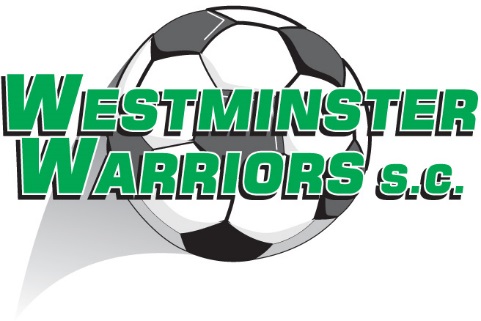 When will I know what team I will be in?		Team Announcement Day for Under 6's, 7’s & 8's is Saturday 11 February 2023; 9:00am – 10:00am, at Westminster Clubhouse;Team Announcement Day for Under 10's, 11's & 12's is Saturday 11 February 2023; 11:00am - 12:00noon, at Westminster Clubhouse;Team Announcement Day for Under 13's, 14's & 15/16 Girls and Boys is Saturday 11 February 2023; 1:00pm – 2:00pm at Westminster Clubhouse;Team Announcement Day for Under 9's is Saturday 11 February 2023; 4:00pm – 5:00pm at Westminster Clubhouse.  Please bring boots and shin guards.These Team Announcement Days are when you will find out which team you have been allocated to.  It is essential that if the player cannot attend, that a parent/guardian attend this day so that they can meet the other players/parents/guardians from the team; meet the Coach; and agree on a regular training day and time.